ATTI DEL CONSIGLIO REGIONALE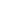 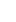 CONSIGLIO REGIONALE DELLA CAMPANIA - Avviso pubblico per la presentazione delle candidature finalizzate alla nomina del Presidente dell'Osservatorio per l'economia di cui all'articolo 33 della legge regionale 28 dicembre 2021, n. 31. 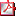 MOBILITA`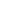 Dipartimento 50 GIUNTA REGIONALE DELLA CAMPANIA - D.G. 8 DIREZIONE GENERALE PER LA MOBILITÀ - Delibera della Giunta Regionale n. 102 del 08.03.2022 - NUOVO ACCORDO QUADRO TRA REGIONE CAMPANIA E RETE FERROVIARIA ITALIANA. DETERMINAZIONI. Allegato 1 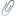 Allegato 2 Allegato 3 RISORSE UMANEDipartimento 50 GIUNTA REGIONALE DELLA CAMPANIA - D.G. 14 Direzione generale per le risorse umane - Delibera della Giunta Regionale n. 86 del 01.03.2022 - Piano triennale di prevenzione della corruzione e della trasparenza della Giunta Regionale della Campania per il triennio 2022-2024. 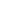 Allegato 1. Catalogo processi, eventi rischiosi, valutazione e misure (parte 1) Allegato 1. Catalogo processi, eventi rischiosi, valutazione e misure (parte 2) Allegato 1. Catalogo processi, eventi rischiosi, valutazione e misure (parte 3) Allegato 1. Catalogo processi, eventi rischiosi, valutazione e misure (parte 4) Allegato 2. Misure specifiche per direzione e tipologia Allegato 3. Priorità d'intervento rotazione. Allegato 4. Trasparenza Piano triennale di prevenzione della corruzione e della trasparenza della Giunta regionale della Campania 2022-2024 LAVORI PUBBLICI E PROTEZIONE CIVILEDipartimento 50 GIUNTA REGIONALE DELLA CAMPANIA - D.G. 18 DIREZIONE GENERALE PER I LAVORI PUBBLICI E LA PROTEZIONE CIVILE - Delibera della Giunta Regionale n. 93 del 01.03.2022 - Acquisizione sanante ex art. 42bis D.P.R. n. 327/01 fondi ricadenti nel Comune di Sant'Egidio del Monte Albino (SA). Allegato DECRETI DEL PRESIDENTE DELLA GIUNTA REGIONALE
Decreto Presidente Giunta n. 33 del 10.03.2022 - Dipartimento 50 GIUNTA REGIONALE DELLA CAMPANIA - D.G. 2 Direzione Generale per lo sviluppo economico e le attività produttive - Nomina componente comitato direttivo del consorzio ASI Avellino ai sensi dell'art. 3, comma 2, lett. c), della legge regionale 6 dicembre 2013, n. 19 DECRETI DIRIGENZIALIPOLITICHE AGRICOLE, ALIMENTARI E FORESTALIDipartimento 50 GIUNTA REGIONALE DELLA CAMPANIA - D.G. 7 DIREZIONE GENERALE PER LE POLITICHE AGRICOLE, ALIMENTARI E FORESTALI - Decreto Dirigenziale n. 139 del 07.03.2022 - Pubblicazione sul Bollettino Ufficiale della Regione Campania dei Valori Fondiari Medi Unitari aggiornati per l'anno 2022 di cui alla Legge 26/5/1965 n. 590. (con allegato) Allegato VAFM CENTRALE ACQUISTI, PROCED. FINANZIAMENTO PROGETTI RELATIVI A INFRASTRUTTURE, PROGETTAZIONEDipartimento 60 Uffici Speciali - D.G. 6 Centrale Acquisti e Procedure di Finanziamento di Progetti Relativi ad Infrastrutture - Decreto Dirigenziale n. 153 del 02.03.2022 - Proc. n. 3331/A-T/2021 per l'appalto misto servizi e lavori, con prevalenza servizi, relativo al Piano di Caratterizzazione Ambientale di cui all'art. 242 co. 3 del D.Lgs. 152/2006 e smi della vasca di assorbimento "Pianillo" nel Comune di San Giuseppe Vesuviano (NA) e della vasca di assorbimento "Fornillo" sita nel Comune di Terzigno (NA) - Aggiudicazione sotto riserva COMUNICAZIONI DI AVVIO PROCEDIMENTOCITTÀ DI MORCONE (BN) - Avviso - Avvio del Procedimento Espropriativo - Lavori di riduzione del rischio frana nel centro urbano a monte ed a valle della SS. 87 Sannitica e del rischio idraulico delle aree prospicienti il torrente San Marco. COMUNITÀ MONTANA "TITERNO e ALTO TAMMARO" - Avviso pubblico sostitutivo di avvio del procedimento ai sensi dell'art. 11 del D.P.R. 327/01. COMUNITÀ MONTANA "VALLO DI DIANO"- PADULA (SA) - Progetto Definitivo "Lotto Funzionale N. 1 - Località Vallone Faggio dell'Acqua e Vallone della Levata Comune di Sala Consilina (SA) - Interventi di mitigazione del rischio idrogeologico (versanti orientali del Vallo di Diano) COD. RENDIS 15IR901/G1 - CUP D33H20000070005. Avviso dell'Avvio del Procedimento di Espropriazione ai sensi degli ex. art. 11 e 16 del D.P.R. n° 327/2001 in materia di espropriazione per la pubblica utilità, ed ai sensi degli artt. 7 ed 8 della Legge 07/08/1990 n°241, finalizzato all'apposizione del vincolo preordinato all'esproprio, all'approvazione del progetto, alla dichiarazione di pubblica utilità ed al deposito degli atti. AVVISI DI DEPOSITO DI P.R.G. E/O ATTI URBANISTICICOMUNE DI ATENA LUCANA (SA) - Avviso - Piano Urbanistico Attuativo di iniziativa privata in zona D2 del P.R.G. COMUNE DI CAIANELLO (CE) - Avviso di Deposito - Proposta di adozione di variante allo strumento urbanistico, ai sensi dell'ex art.5 del D.P.R. 447/98 e s.m.i, D.P.R. 440/2000 e s.m.i. - Verbale Conferenza dei Servizi art.14 legge n.241/90 e s.m.i. tenutasi in data 08.04.2021 in seguito al progetto presentato dalla ditta "Tenuta Cipriano Società Agricola a.r.l." per la realizzazione di un complesso commerciale in via Ceraselle. COMUNE DI PUGLIANELLO (BN) - Avviso - Approvazione Regolamento Urbanistico Edilizio Comunale. COMUNE DI SALERNO - Rende Noto - Approvazione della variante alle Norme Tecniche di Attuazione del Piano di Recupero di Fuorni Nord. COMUNE DI SAN MARZANO SUL SARNO (SA) - Avviso di Approvazione del Progetto definitivo di Piano Urbanistico Attuativo avente valore di Piano di Recupero per la ZTO IS - Insediamento Storico. COMUNE DI SAN PRISCO (CE) - Rende Noto - Approvazione Piano Urbanistico Attuativo in località Viale dello Sport denominato "VIALE DELLO SPORT/NORD". COMUNE DI SAN VITALIANO (NA) - Avviso ai sensi dell'art. 10 comma 3 del Regolamento Regione Campania n.5/2011 - Adozione PUA "COMPARTO C2.D - sito in Via Frascatoli" - D.G.C. n. 19 del 25.02.2022 COMUNE DI SERINO (AV) - Avviso - Approvazione Regolamento Urbanistico Comunale. COMUNE DI SESSA AURUNCA (CE) - Avviso di Approvazione di una variante al P.di F. ai sensi dell'art.8 del D.P.R. 160/2010. AVVISICOMUNE DI NAPOLI - Avviso ai Creditori ai sensi dell'art. 1 comma 574 della legge 30 dicembre 2021, n. 234 come modificato dall'art. 3 comma 5 ter della legge n.15 del 25.02.2022 di Conversione del decreto legge 228 del 30.12.2021 (Milleproroghe). Disposizione n. 2 del 01.03.2022 Dipartimento Ragioneria. COMUNE DI SANT'ANASTASIA (NA) - Avviso - Indizione audizione delle organizzazioni sociali, culturali, sindacali, economiche, professionali e ambientaliste di livello provinciale, ai sensi dell'art. 7, comma 2, del Regolamento n°5 del 04.08.2011. BANDI DI GARACOMUNE DI ANDRETTA (AV) - Bando di Gara - Lavori di valorizzazione turistico - ambientale delle aree circostanti il Santuario Stella del Mattino. COMUNE DI CHIANCHE (AV) - Bando di Gara - Procedura aperta per l'affidamento della esecuzione dei lavori di sistemazione idraulico-forestale di aree a rischio di instabilità idrogeologica ed erosione del territorio comunale alle località Cupi - Greci - Padula. ACaMIR - AGENZIA CAMPANA MOBILITÀ, INFRASTRUTTURE E RETI - Avviso di Gara - Procedura aperta, sopra soglia comunitaria, per l'affidamento congiunto, con il criterio dell'offerta economicamente più vantaggiosa, individuata sulla base del miglior rapporto qualità/prezzo, della progettazione esecutiva e dell'esecuzione dell'intervento "S.S.V. FONDO VALLE ISCLERO - Lavori di completamento funzionale dell'arteria in direzione Valle Caudina - SS 7 Appia - IV lotto (ex VI lotto). Stralcio di completamento - sub stralcio B - variante tecnica". 